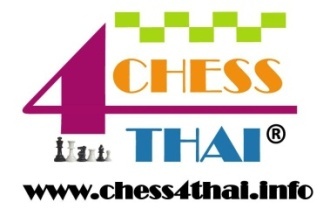 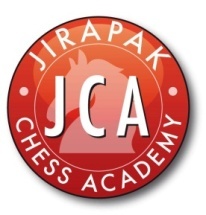 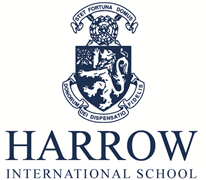                           HARROW INTER-SCHOOL CHESS TOURNAMENT 2013    Venue:                         		Harrow International School Assembly Hall    Date & Time:              		16th November, 2013: 07.30 - 18.00    System:                        		Swiss system / 7 rounds for U8/10/12                                                            Swiss system / 5 rounds for U14/16/19    Official arbiters:			IO Kai Tuorila (International Organiser)                                                            FM Jirapak Pitirotjirathon (Fide Master)   Time control:              	            20 minutes for U8/10/12                                                       30 minutes for U14/16/19   Categories:	          		            U8/10/12/14/16/19 (age as of 16.11.13)   Entry fees: 	          		            THB 600 including lunch (register & pay before 01.11.13)                                                       THB 800 including lunch (register & pay before 11.11.13) 					THB 1000 without lunch and play in Round 2 (walk-in)   Payment details:			Account number:	 105-2-34588-4Account Name:	  Harrow Asia LimitedBank:	            	  Siam Commercial Bank 			      					  Cherdwutthakat Branch			            				  199/278 Moo 11 Cherdwutthakat Road			           					  Don Muang, 								  Bangkok 10210Swift Code:		  SICOTHBK     Registration:  	           		http://hisvle.harrowschool.ac.th/index.phtml?d=629815     Prizes:                         		1st, 2nd and 3rd  in each boys’ category (trophies)                                                            1st and 2nd  in each girls’ category (trophies)                                    		1st, 2nd and 3rd – international school teams (trophies)Medals & certificates for the first 200 players who register online and pay before 01.11.13    Lunch: 	          			Buffet lunch (normal/vegetarian)Proof of Age:                              	Copy of an official document showing the date of birth, i.e. student’s report book, passport, or student ID card       Contact (English)      Mobile:                    		Mrs. Jess Grimshaw (087-981-0879, 080-218-6668)     E-mail:                    		jess_g@harrowschool.ac.th      Contact (Thai)     Mobile:                    	            Mr. Jirapak Pitirotjirathon (085-252-4800)         E-mail:                     	            jirapakchess@gmail.com     Mobile:				Mr. Worawong Pattanawong (086-566-3144)      E-mail:				ying4u@facebook.com			